Ngày soạn: 19/04/2023Ngày dạy: 24/04/2023                                                                                  TIẾT 65, 66: KIỂM TRA CUỐI KÌ IIMôn Giáo dục thể chất - lớp 6Thời gian thực hiện: 2 tiếtI. MỤC TIÊU1. Kiến thức- Đánh giá kết quả học tập của học sinh thông qua nội dung chạy ngắn 60m.2. Năng lực - Năng lực chung: Năng lực phát triển thể lực chung.- Năng lực chuyên biệt: Năng lực liên kết vận động và nhịp điệu3. Phẩm chất - Tự giác tích cực trong tập luyện- Kiên trì rèn luyện nâng cao kĩ năng vận động- Vận dụng bài tập đã học để vui chơi và rèn luyện thân thể.- Tích cực hợp tác và giúp đỡ bạn tập luyện.II. Thiết bị dạy học và học liệu1. Chuẩn bị của giáo viên:-    Kế hoạch bài học	-    Học liệu: Còi cờ lệnh2. Chuẩn bị của học sinh:-    Nội dung kiến thức học sinh chuẩn bị trước ở nhà.-    Trang phục thể thao đẩy đủ, đúng quy định.III. Tiến trình dạy họcA. Hoạt động mở đầu: (8-10’)* Mục tiêu: Thực hiện được bài khởi động theo nhịp nền nhạc, bước đầu tạo hứng thú cho bắt đầu tiến trình dạy học mới.* Nội dung: Học sinh báo cáo tình hình lớp và cho lớp khởi động* Sản phẩm: Học sinh điểm số to, rõ ràng; Khởi động tương đối tốt theo nhịp nền nhạc * Tổ chức thực hiện:B. Hoạt động hình thành kiến thức  (4-5’)* Mục tiêu: Nắm vững được một số kĩ thuật động tác chạy ngắn* Nội dung: Kiểm tra kỹ thuật và thành tích chạy ngắn* Sản phẩm học tập: HS vận dụng kiến thức.* Tổ chức thực hiện: C. Hoạt động luyện tập (15-20’)* Mục tiêu: Củng cố và luyện tập lại kiến thức đã học thông qua bài tập* Nội dung: Giáo viên hướng dẫn, học sinh thực hiện* Sản phẩm học tập: HS thực hiện đúng động tác* Tổ chức thực hiện: Hình thức tổ chức luyện tập nhóm, đồng loạtD. Hoạt động vận dụng (5- 6’)* Mục tiêu: Vận dụng các kiến thức, kĩ năng đã học vào thực tiễn. * Nội dung: Củng cố kiến thức học sinh đã học được sau buổi học* Sản phẩm học tập: Nhận thức đúng của học sinh về kĩ thuật các động tác* Tổ chức thực hiện: Tập luyện* Rút kinh nghiệm:………………………………………………………………………………………………………………………………………………………………………………………………………………………………………………………………………………………………………………………………………………………………………………………………………………………………………………………………………………………………………………………………………………………………NỘI DUNGĐLPHƯƠNG PHÁP – TỔ CHỨC1. Tổ chức lớp1.1. Nhận lớp:Cán sự tập trung lớp, báo cáo sĩ số, trang phục, tình hình sức khoẻ của lớp.1.2. Giáo viên nhận lớp:- Giới thiệu giáo viên dự giờ.- Phổ biến nội dung yêu cầu bài học.2. Khởi động: 2.1 Khởi động chung:a, Chạy khởi động - Chạy chậm theo vòng trònb, Xoay các khớp theo nền nhạc: “Nối vòng tay lớn”.- Xoay khớp cổ, cổ tay kết hợp cổ chân,  khớp khuỷ, khớp vai, khớp hông, khớp gối.c, Ép dẻo:- Ép ngang:- Ép dọc: d, Khởi động chuyên môn- Chạy bước nhỏ.- Chạy nâng cao đùi.- Chạy đạp sau.1-2’3-4’2Lx8N2Lx8N1-2’ĐH tập trung nhận lớp 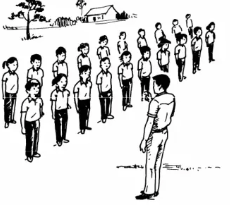 - Cán sư hô to rõ ràng, báo cáo chính xác.ĐH khởi động xoay các khớp 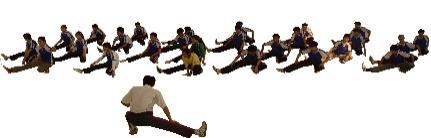 Giáo viên cho cán sự điều khiển lớp khởi động.- Giáo viên nhắc nhở học sinh xoay kỹ các khớp.- Yêu cầu đúng biên độ quy định đặt ra.- Học sinh tập theo nhịp của nền nhạcNỘI DUNGĐLPHƯƠNG PHÁP – TỔ CHỨCChạy về đích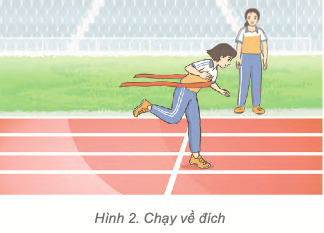 Phối hợp các giai đoạn chạy cự li ngắn.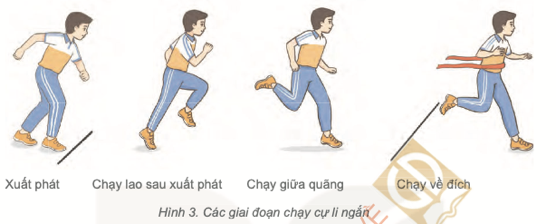 1-2’1-2’ĐH tập giới thiệu quan sát- Học sinh chú ý quan sát và lắng nghe.- Giáo viên đặt câu hỏi cho học sinh trả lời- Giáo viên phân tích kĩ kết hợp nói những lỗi sai hay mắc phải.NỘI DUNGĐLPHƯƠNG PHÁP – TỔ CHỨC1. Luyện tập nhóm- Học sinh luân phiên chỉ huy nhóm luyện tập- Phối hợp chạy giữa quãng và chạy qua đích trên cự li 15 – 20m- Quan sát đánh giá kết quả tập luyện của các bạn trong nhóm.2. Kiểm tra- Điểm Đạt (Đ): Cho học sinh thực hiện đúng kĩ thuật thành tích nam dưới 12s, nữ dưới 13s; Hoặc có một vài sai sót nhỏ- Điểm chưa đạt (CĐ): Cho học sinh thực hiện sai kĩ thuật, thành tích nam trên 12s, nữ trên 13s, ý thức chưa tốt1-2’14-15’ĐH  kiểm tra 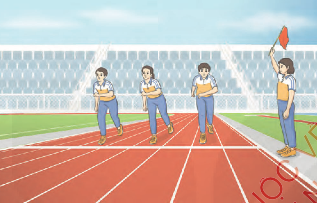 1. Thả lỏng – hồi tĩnhMúa dân vũ “Chicken dance”2. Nhận xét giờ học: 3. Bài tập về nhà:- Sử dụng các bài tập chạy cự li ngắn để luyện tập hằng ngày.4. Xuống lớp2-3’2-3’ĐH thả lỏng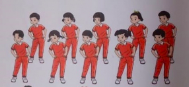 ĐH nhận xét xuống lớp